	บันทึกข้อความ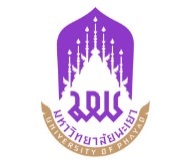 หน่วยงาน 						โทร. ที่	อว  	                                     	วันที่      เรื่อง	ขอส่งรายงานฉบับสมบูรณ์และขออนุมัติปิดโครงการ.......................................................................... ประจำปีงบประมาณ…..........…เรียน   	ผู้อำนวยการสถาบันนวัตกรรมและถ่ายทอดเทคโนโลยี		ตามที่  สถาบันนวัตกรรมและถ่ายทอดเทคโนโลยี ได้อนุมัติทุนสนับสนุนโครงการพัฒนาขีดความสามารถทางเทคโนโลยีและวิจัยของภาคเอกชนในพื้นที่ ประจำปีงบประมาณ.............ให้กับข้าพเจ้า(นาย/นาง/นางสาว).…..…………………………………………………….…...(ระบุหัวหน้าโครงการ) สังกัดภาควิชา/งาน……...……….…..… คณะ/วิทยาลัย/กอง/ศูนย์..……………………………………….เป็นหัวหน้าโครงการ สัญญาเลขที่………….โครงการ “............................................................................”งบประมาณ……………..….…บาท  (………………………….…………บาทถ้วน) มีระยะเวลาดำเนินโครงการตั้งแต่วันที่…………………………….….ถึงวันที่………………….…………..นั้น		บัดนี้การดำเนินโครงการพัฒนาขีดความสามารถทางเทคโนโลยีและวิจัยของภาคเอกชนในพื้นที่ ได้ดำเนินการเสร็จสิ้นเป็นที่เรียบร้อย ข้าพเจ้า จึงขอส่งรายงานฉบับสมบูรณ์และขออนุมัติปิดโครงการดังกล่าว และส่งเอกสารโครงการ ดังนี้รายงานการใช้เงิน				จำนวน 1 ฉบับรายงานฉบับสมบูรณ์ 				จำนวน 4 ฉบับไฟล์ข้อมูลอิเล็กทรอนิกส์			จำนวน 1 แผ่นแบบประเมินความพึงพอใจของผู้ประกอบการ	จำนวน 1 ฉบับ		(รายละเอียดดังเอกสารแนบมาพร้อมนี้)			จึงเรียนมาเพื่อโปรดพิจารณาอนุมัติด้วย จะขอบคุณยิ่งลงชื่อ..................................................(.................................................)หัวหน้าโครงการ........../........../..........ลงชื่อ..................................................(.................................................)คณบดี/ผู้บังคับบัญชา........../........../..........การตรวจสอบของสถาบันนวัตกรรมฯ เรียน ผู้อำนวยการสถาบันนวัตกรรมรหัสโครงการ..................................... เพื่อโปรดพิจารณาเห็นควรอนุมัติ ความเห็นอื่น ๆ...............................................................................................ลงชื่อ..................................................(.................................................)ผู้ประสานงานโครงการ........../........../.......... อนุมัติ ความเห็นอื่น ๆ............................................................................................................................................................ลงชื่อ....................................................(...........................................................)............................................................/........../..........